Material worldScience and technology Stage 1 student workbook Name:Class:Overview You will learn about how materials are described by their properties while investigating the natural materials used by Aboriginal and Torres Strait Islander Peoples. You will design and plan a shelter for your favourite toy and make it from natural materials with help of an adult.ResourcesActivity 1 Lead pencilGlueScissorsActivity 2 Lead pencilColoured pencils and markersNatural materialsActivity 3 Lead pencilColoured pencils and markersNatural materialsOptional – printer, digital cameraActivity 1.1During this activity you will explore the differences between man-made and natural materials.Man-made or natural?Man-made materials are formed by human technology, tools and resources. Natural materials are formed by nature and have not been changed in anyway.Cut out the man-made and natural materials on the next page. Sort and paste them into the T-chart under the correct heading. Natural and man-made materials. Cut, sort and paste them into the table above.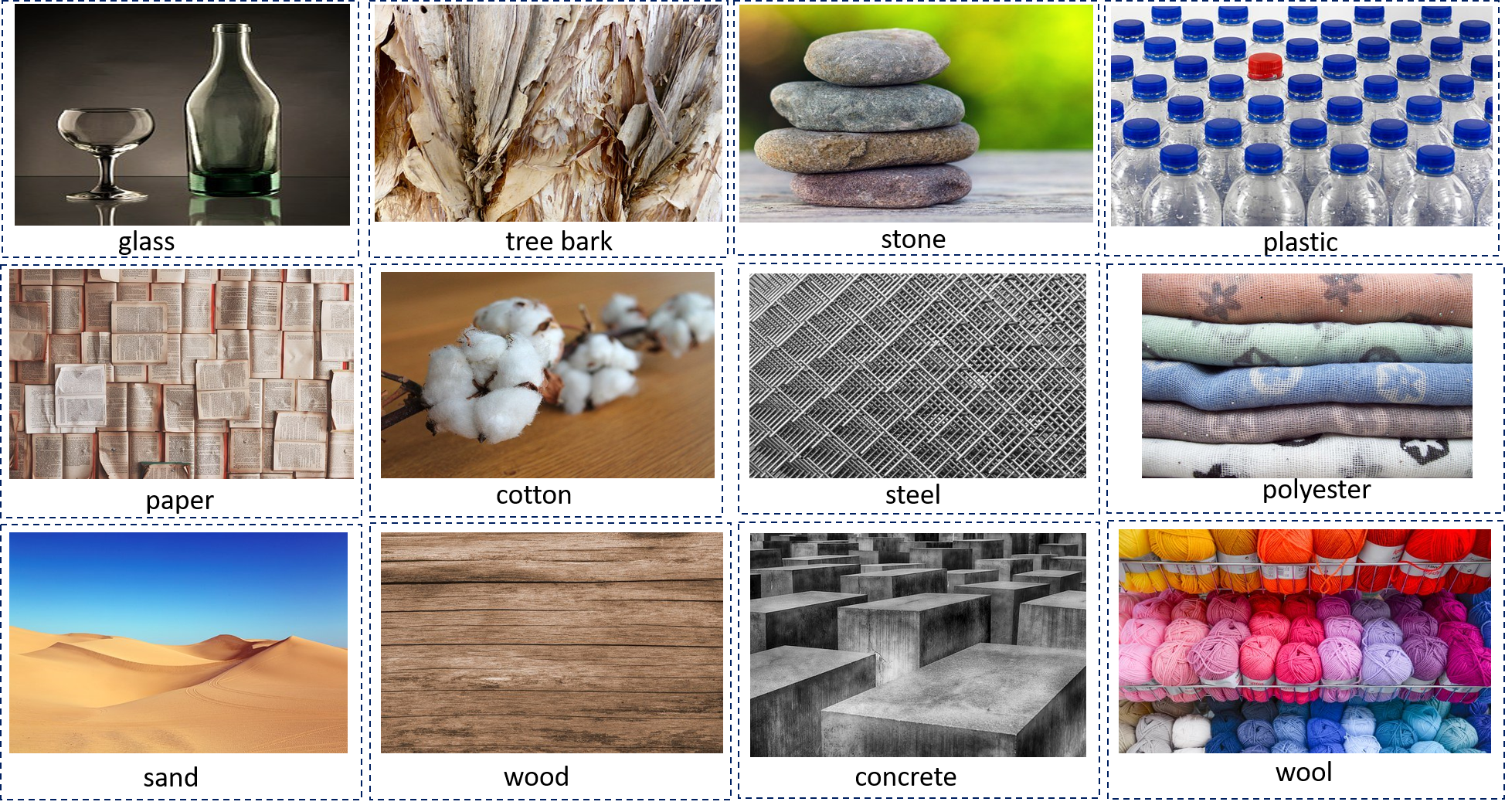 Activity 1.2During this activity you will use properties to describe a natural material’s characteristics.Natural material propertiesProperties of materials can describe how that material looks and feels. For example, the properties of natural chalk could be white, dry, crumbly and light. We use the senses of touch and sight to describe the material.Choose 4 natural materials from activity 1.1 and add them to the headings below. Find and write 4 properties that describe each material.Activity 1.3During this activity you will use Venn diagrams to compare the properties of natural materials.Compare the propertiesProperties of materials can be both similar and different to each other. We can use Venn diagrams to compare what material properties are the same as each other and which ones are different.For example, the Venn diagram below is comparing the materials of wool and cotton. The circles show the differences while the space in the centre shows the similarities.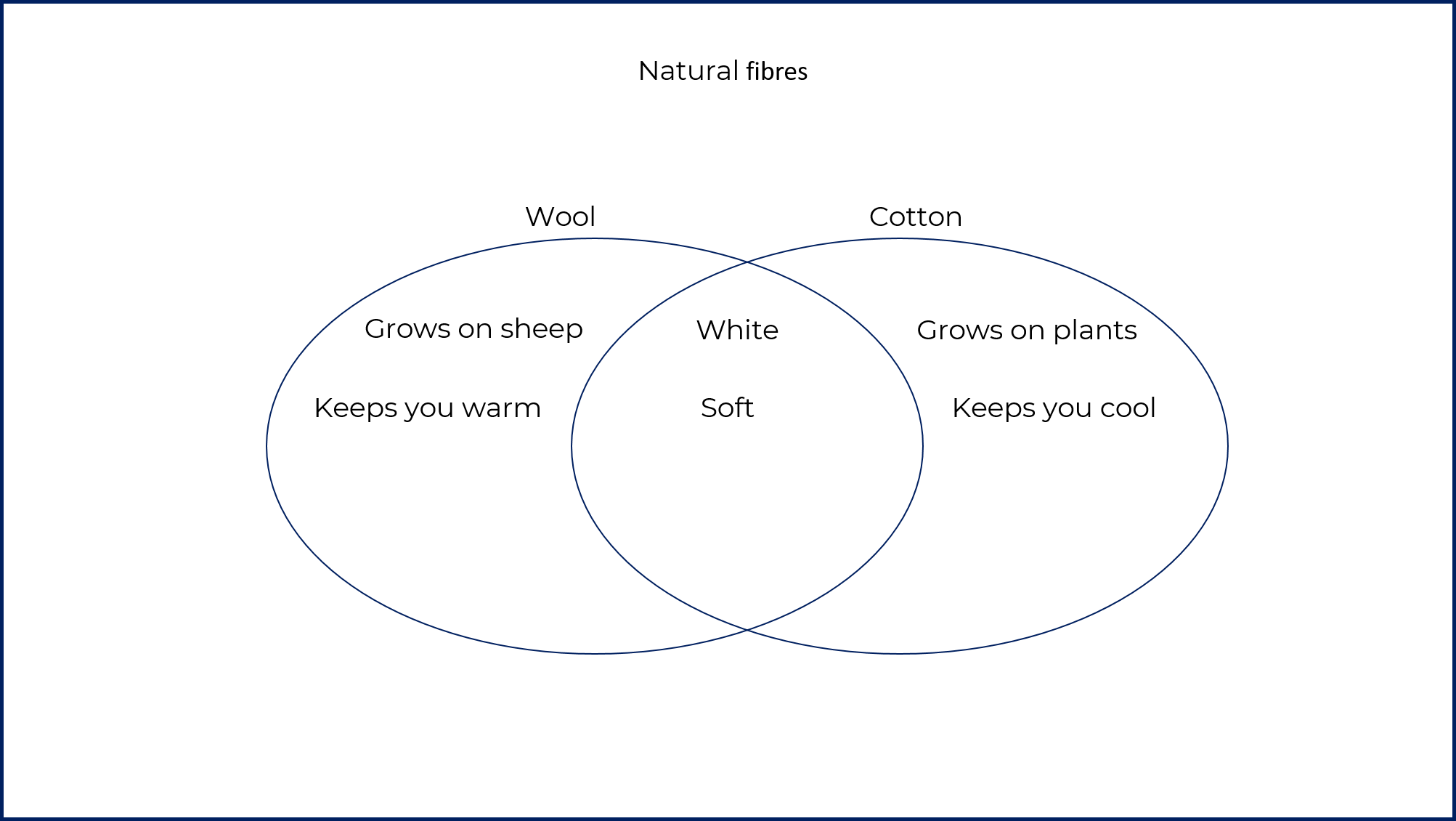 It’s your turn now to compare the properties of rock and wood. Put the properties that are the same as each other in the centre space. Put the properties that are unique into each side as appropriate.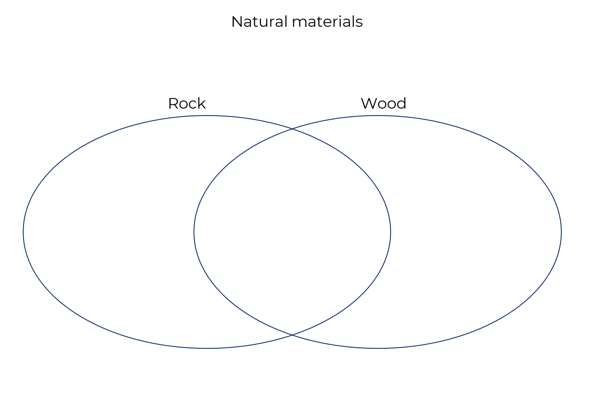 Activity 1.4During this activity you will explore why Aboriginal and Torres Strait Islander Peoples chose certain natural materials to help solve a problem. What’s the reason why?Aboriginal and Torres Strait Islander Peoples used a range of natural materials to make objects that had a purpose. There were reasons why some materials were chosen instead of others to do a certain job. For example, Aboriginal People used emu oil to make grass fibres softer and easier to twist to make something from them.Activity 1.5During this activity you will investigate and research some different shelters traditionally made by Aboriginal Peoples. Using Google images for Aboriginal shelters would be a great place to start.Materials for shelterAboriginal people used different types of shelter depending on the season, weather and what natural materials were around them in the environment. Research 4 different types of shelter that Aboriginal Peoples made with the natural materials from the land around them. Draw a sketch of what each shelter looks like, describe how it looks and the natural materials used.Activity 2.1You are going to design a shelter made from natural materials for your favourite teddy bearMake sure:1. The shelter is big enough to fit your chosen teddy or doll. 2. The shelter must be made only from natural materials. 3. The shelter must be free standing (without leaning on something else). 4. The shelter must keep its shape.Materials for my toy’s shelterBefore you make this shelter, you need to investigate what natural materials you can use. Ask for an adult’s permission first and ask them to help you find as many materials as possible from the list below. Make sure you wear gloves in gardens and try to use materials that have fallen from trees already.Tick off the materials when you and your adult helper find them. Don’t worry if you can’t find all of them. You can also add materials that aren’t on the list.Activity 2.2Now you have found all the materials you think you might use, it's time to plan your shelter. Make sure you have your favourite teddy or doll next to you so you can imagine them sitting under the shelter you are designing. Time to planIn the centre box, draw your shelter with your toy sitting under it. Use the space around it to label your drawing with the materials you will be using. Activity 2.3 Do you think your shelter will work?Questioning and predictingBefore you start building your toy’s shelter, think about the natural materials you have chosen and your plan. Talk about it with an adult.Ask yourself and answer these yes/no questions:If you answered NO to any of those questions, you might like to use some more planning time before you start making your toy’s shelter.Activity 3.1 – optional Time to start making your toy’s natural shelter.Maker hourYou have an hour to make your shelter for your teddy bear or doll. Using the natural materials you have found, as well as your shelter plan, begin to make your toy’s shelter. Make sure:1. The shelter is big enough to fit your chosen teddy or doll. 2. The shelter must be made only from natural materials. 3. The shelter must be free standing (without leaning on something else). 4. The shelter must keep its shape.Activity 3.2 – optional Test and think about your shelter – did it work?Testing and evaluatingAnswer the following questions.Did you answer NO to any of the questions?In the box below write a few sentences about what needs to be fixed or changed to help your shelter do its job better. What were some problems you had using only natural materials? Did you have to change your plan? Activity 3.3 – optional Time to show and tell your teacher and classmates about how you made the shelter for your toy. Share the great things about your shelter as well as the things you think you could fix. Communicating and sharingYou can share what you have made with your teacher and classmates. You might like to have a chat with just your teacher, perhaps share in a small group of your classmates or present a special news item in front of your class. After you have spoken with your teacher about your shelter, they will give you some written feedback about your work which they can write in the boxes below.Your teacher will also take a picture of you, with your favourite toy under the shelter you have made. Glue the picture in the box below.Image credits. Unless otherwise indicated, all Pixabay images are used under the Creative Commons CC0 licence.Natural materialsMan-made materialsProperties of natural materialsMaterial 1:Material 2:Material 3:Material 4:ObjectMaterialWhy? Cut and paste the correct reason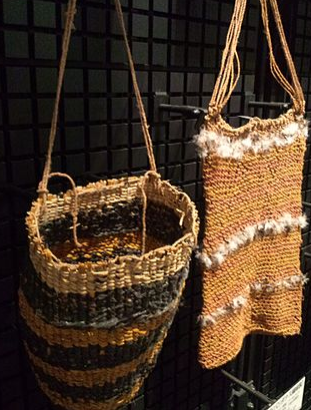 Yanajin33 / CC BY-SA (https://creativecommons.org/licenses/by-sa/3.0)grass fibrebag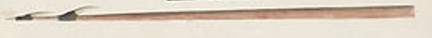 Port Jackson Painter, fl. 1788-1792.Previously attributed to John Hunter; see discussion p.208-210 of: The art of the First Fleet / ed. by Bernard Smith and Alwyne Wheeler. [NLA notes] / Public domainbamboo woodspear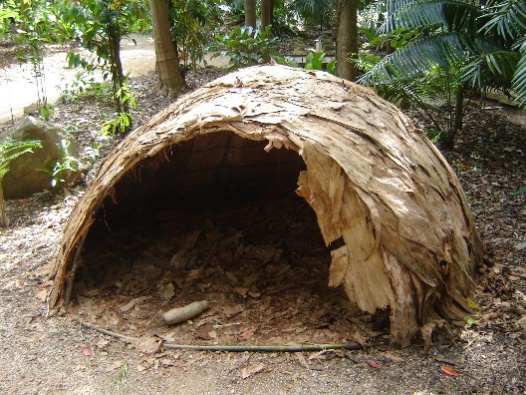 Creative Commons Attribution-ShareAlike 3.0 licencepaper bark hut 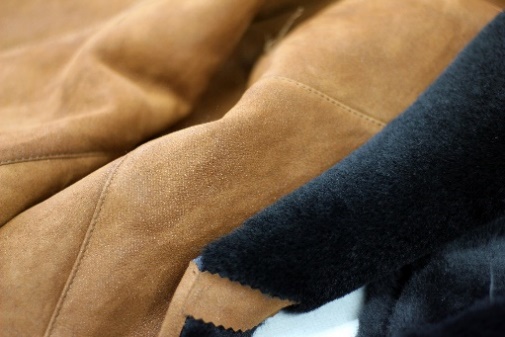 Creative Commons CC0 licenceanimal hide clothing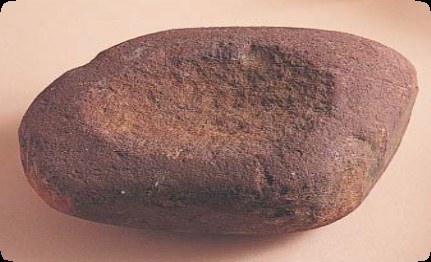 State government of Victoria use under Creative Commons Attribution 4.0 International licencequartzite grinding stone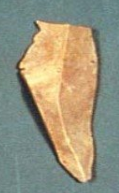 State government of Victoria use under Creative Commons Attribution 4.0 International licenceflintcutting toolReason why? Cut and pasteIt can crack to make a sharp edgeIt keeps us warm and is softStrong and used for food preparationIt is light, strong and floatsIt can bend and be wovenIt can be heated and shaped into many objectsTypes of natural shelterSketch of shelter 1What does it look like and the materials used? Sketch of shelter 2What does it look like and the materials used?Sketch of shelter 3What does it look like and the materials used?Sketch of shelter 4What does it look like and the materials used?Natural materialsDo I have it? 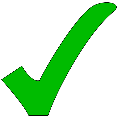 sticks or small twigsdifferent types of leaveslong grassesbark from treesstonesclaydirt and mudMy shelter planUse labels, arrows and words to show the natural materials and parts of the shelter in the drawing. Also label how the parts of the shelter will hold together.Question?Yes or noWill the shelter be big enough for my toy to sit under?Are the materials strong enough for my shelter to keep its shape and from falling down?Do I know how all the materials of the shelter will hold together?Can my shelter stand by itself without leaning on something else?Do I have an adult to help me make the shelter?Question?Yes or noCan my favourite toy fit under the shelter?Is the shelter made only from natural materials?Is the shelter staying together in the right shape?Can my shelter stand up by itself?What could I do to make the shelter better?____________________________________________________________________________ ____________________________________________________________________________________________________________________________________________________________________________________________________________________________________________________________________________________________________________________________________________________________________________________________________________________________________________________________________________________________________________________________________________________This was great!This was interestingHave you thought about…?Me, my favourite toy and its new shelter